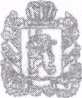                                     РОССИЙСКАЯ ФЕДЕРАЦИЯ                                                         КРАСНОЯРСКИЙ КРАЙ                         САЯНСКИЙ РАЙОНСРЕДНЕАГИНСКИЙ СЕЛЬСКИЙ СОВЕТ ДЕПУТАТОВРЕШЕНИЕ 31.08.2017 г                             с. Средняя Агинка                                        № 44                        Об  утверждении проекта решения Среднеагинского сельского  Совета депутатов«О внесении изменений и дополнений в Устав  муниципального образования  Среднеагинский сельсовет Саянского районаКрасноярского края».В соответствии со статьей 28, частью 4 статьи 44, Федерального закона Российской федерации от 06.10.2003 года № 131-ФЗ «Об общих принципах организаций местного самоуправления в Российской Федерации», ст.1  Закона  Красноярского края от 15.10.2015 № 9-3724 «О закреплении вопросов местного значения за сельскими поселениями Красноярского края», руководствуясь статьями 44,24,28 Устава муниципального образования  Среднеагинский сельсовет, Среднеагинский  сельский Совет депутатов  РЕШИЛ:Утвердить проект решения сельского Совета депутатов « О внесении изменений и дополнений в Устав муниципального образования Среднеагинский сельсовет, принятый на сходе граждан 05.08.2002 года  ( с доп. от 10.10.2016г № 26)  (Приложение 1).Опубликовать проект решения Среднеагинского сельского Совета депутатов «О внесении изменений и дополнений в Устав муниципального образования  Среднеагинский сельсовет» в газете «Среднеагинский вести».Утвердить порядок внесения и учета предложений по проекту решения Среднеагинского Совета депутатов « О внесении изменений и дополнении  в Устав Среднеагинского сельсовета» (Приложение №2).Назначить публичные слушания по проекту решения Среднеагинского Совета депутатов «О внесении изменений и дополнений в Устав муниципального образования Среднеагинский сельсовет»  на  02 октября 2017 года в 11 часов 00 минут в Администрации Среднеагинского сельсовета по адресу : с.Средняя Агинка ул.Советская д.47.Постоянной комиссии Среднеагинского сельского Совета депутатов по местному самоуправлению, законности, правопорядку и защите прав граждан (Макашов А.В.) провести публичные слушания по проекту решения Среднеагинского сельского совета депутатов «О внесении изменений и дополнений в Устав муниципального образования  Среднеагинский сельсовет».Контроль за исполнением решения возложить на постоянную комиссию по местному самоуправлению, законности, правопорядку и защите прав граждан (Мокашов А.В.).Настоящее Решение опубликовать в газете «Среднеагинские вести»  не позднее 15 сентября  2017 года, вступает в силу со дня его официального опубликования.Глава Среднеагинского сельсовета                                     Председатель СреднеагинскогоСельского Совета депутатов                                               Р.Ф.НаузниковПриложение № 1 к решению Среднеагинского сельского Совета депутатов от 31.08.2017 г № 44              РОССИЙСКАЯ ФЕДЕРАЦИЯ   ПРОЕКТКРАСНОЯРСКИЙ КРАЙСАЯНСКИЙ РАЙОНСРЕДНЕАГИНСКИЙ СЕЛЬСКИЙ СОВЕТ ДЕПУТАТОВРЕШЕНИЕ 00.00.2017г                            с. Средняя Агинка                                        №                            О внесении изменений и дополнений в Устав  муниципального образования  Среднеагинский сельсоветВ целях  приведения Устава муниципального образования Среднеагинский сельсовет, принятого на сходе граждан 05.08.2002 года (  с изменениями и дополнениями, принятыми  решением Совета депутатов Среднеагинского сельсовета от   10.11.2002г № 1102-р, от 25.01.2005г № 1, от 24.02.2005г № 293-р, от 16.06.2005г № 1, от 14.03.2006г № 1, от 16.11.2007г № 8, от 25.05.2008г. № 7, от 26.02.2009г № 1, от 17.11.2010г № 12, от 22.08.2011г № 29, от 22.11.2012г № 48, от 08.04.2014 № 88, от 22.05.2015 № 113, 29.03.2016 № 13, от 10.10.2016 № 26 ) в соответствии с Федеральным законом от 06.10.2003 № 131-ФЗ «Об общих принципах организации местного самоуправления в Российской Федерации», Законом Красноярского края от 15.10.2015 № 9-3724 «О закреплении вопросов местного значения за сельскими поселениями Красноярского края», Законом Красноярского края от 07.07.2016 № 10-4831 «О государственной поддержке развития местного самоуправления Красноярского края»,  руководствуясь статьями 24, 28  Устава муниципального образования  Среднеагинский сельсовет, Среднеагинский Сельский Совет депутатов РЕШИЛ: Внести в Устав муниципального образования  Среднеагинский сельсовет, принятого на сходе граждан 05.08.2002 года,  ( с доп. от 10.10.2016 № 26) следующие изменения и дополнения. пп.11 п.1 ст.17 Устава читать в новой редакции: « Преобразования муниципального образования, осуществляемого в соответствии с частями 3, 3.2, 4-6, 6.1, 6.2, 7, 7.1, 7.2  статьи 13 Федерального закона № 131 – ФЗ, а также в случае упразднения муниципального образования».пп.«г»  п.1 ст.21 Устава читать в новой редакции: « В случае преобразования муниципального образования, осуществляемого в соответствии с частями 3, 3.2, 4-6, 6.1, 6.2, 7, 7.1, 7.2  статьи 13 Федерального закона № 131 – ФЗ, а также в случае упразднения муниципального образования».пп.1 п.2 ст.43   Устава читать в новой редакции: « Проект устава муниципального образования, а также проект муниципального нормативного правового акта о внесении изменений и дополнений в данный устав, кроме случаев, когда в устав муниципального образования вносятся изменения в форме точного воспроизведения положений Конституции Российской Федерации, федеральных законов, конституции (устава) или законов субъекта Российской Федерации в целях приведения данного устава в соответствие с этими нормативными правовыми актами». Пункт  3 ст.67 Устава читать в новой редакции: « Проект устава муниципального образования, проект муниципального правового акта о внесении изменений и дополнений в устав муниципального образования не позднее чем за 30 дней до дня рассмотрения вопроса о принятии устава муниципального образования, внесении изменений и дополнений в устав муниципального образования подлежат официальному опубликованию (обнародованию) с одновременным опубликованием (обнародованием) установленного представительным органом муниципального образования порядка учета предложений по проекту указанного устава, проекту указанного муниципального правового акта, а также порядка участия граждан в его обсуждении. Не требуется официальное опубликование (обнародование) порядка учета предложений по проекту муниципального правового акта о внесении изменений и дополнений в устав муниципального образования, а также порядка участия граждан в его обсуждении в случае, когда в устав муниципального образования вносятся изменения в форме точного воспроизведения положений Конституции Российской Федерации, федеральных законов, конституции (устава) или законов субъекта Российской Федерации в целях приведения данного устава в соответствие с этими нормативными правовыми актами».Главу 7 Устава дополнить статьей 46 следующего содержания: « Статья 46. Другие формы непосредственного осуществления населением местного самоуправления и участия в его осуществлении.Наряду с предусмотренными настоящим Уставом формами непосредственного осуществления населением местного самоуправления и участия населения в осуществлении местного самоуправления граждане вправе участвовать в осуществлении местного самоуправления и иных формах ( создание советов, комитетов самоуправления, избрания сельских старост в населенных пунктах) не противоречащих Конституции Российской Федерации, Федеральному закону «Об общих принципах организации  местного самоуправления в Российской	 Федерации» и иными федеральными законами, Уставу (основному закону_ Красноярского края, Законам Красноярского края.Непосредственное осуществление населением местного самоуправления и участия населения в осуществлении местного самоуправления и участие населения в осуществлении местного самоуправления основываются на принципах законности и добровольности».2. Контроль за исполнением настоящего Решения оставляю за собой.Направить настоящее Решение в Управление Министерства юстиции Российской Федерации по Красноярскому краю для государственной регистрации.Решение вступает в силу со дня его официального опубликования (обнародования) которое осуществляется в течение 7 дней при наличии его государственной регистрации.Глава Среднеагинского сельсовета                                     Председатель СреднеагинскогоСельского Совета депутатов                                              Р.Ф.НаузниковПриложение № 2 к решению Среднеагинского сельского Совета депутатов От 31.08.2017 № 44Порядок учета  предложений по проекту решенияО внесении изменений в Устав Среднеагинского сельсоветаи участия граждан в его обсуждении1.Настоящий Порядок разработан в соответствии с Федеральным законом от 06.10.2003г № 131-ФЗ «Об общих принципах организации местного самоуправления в Российской Федерации» и направлен  на  реализацию прав граждан на участие в обсуждении изменений, вносимых в Устав Среднеагинского сельсовета.2. Проект решения Совета депутатов о внесении изменений в Устав сельсовета (далее -проект решения) подлежит официальному опубликованию не позднее чем за 30 дней до рассмотрения сельским Советом депутатов данного проекта решения с одновременным опубликованием настоящего Порядка.3.Предложения по проекту решения могут вносится гражданами Российской Федерации, проживающими на территории  Среднеагинского сельсовета и обладающими избирательным правом.4.Предложения по проекту решения подаются в сельский Совет депутатов в письменном виде в течение10 дней со дня его опубликования. В индивидуальных предложениях граждан должны быть указаны фамилия, имя, отчество, дата рождения, адрес проживания и личная подпись гражданина. Коллективные предложения граждан принимаются с приложением протокола собрания граждан с указанием фамилии, имени, отчества, даты рождения, адреса жительства лица, которому доверено представить вносимые предложения.5.Предложение граждан вносится только в отношении изменений, содержащихся в проекте решения. Предложения, внесенные с нарушением требований, установленных настоящим Порядком, рассмотрению не подлежат.6.Комиссия рассматривает поступившие предложения не позднее 5 дней после окончания срока поступления предложений по проекту решения.7.Инициаторы предложений вправе присутствовать, принимать участие в обсуждении своих предложений на заседании комиссии для чего комиссия заблаговременно информирует их о месте и времени заседания комиссии.По результатам обсуждения в срок, установленным пунктом 6 настоящего Порядка, комиссия принимает решение о вынесении поступивших предложений по проекту решения на публичные (общественные) слушания либо отклоняет их. В случае если инициаторы не присутствовали на заседании комиссии при обсуждении внесенных ими обсуждений, комиссия информирует их о принятом решении.8.Проект решения, а также вынесенные на публичные (общественные) слушания предложения граждан  подлежат обсуждению на публичных общественных) слушаниях в порядке, установленном сельским Советом депутатов Среднеагинского сельсовета.9.Итоговые документы публичных (общественных) слушаний направляются комиссией в сельский Совет депутатов на следующий рабочий день после проведения публичных (общественных) слушаний и учитываются депутатами при рассмотрении проекта решения на сессии сельского Совета депутатов.                        